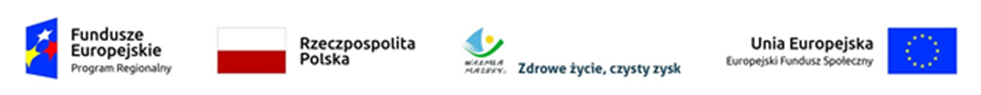 Projekt „AKADEMIA ZDROWEJ RODZINY”nr RPWM.11.02.03-28-0013/18realizowany przez Gminny Ośrodek Pomocy Społecznej w Sorkwitach.Projekt realizowany zgodnie z zasadą równości szans i niedyskryminacji,w tym dostępności dla osób z niepełnosprawnościamioraz zasadą równości szans kobiet i mężczyznIdeą realizacji projektu jest maksymalne ograniczenie barier w dostępie do uczestnictwa w zajęciach. Na etapie diagnozy potrzeb Uczestników/czek projektu zdefiniowano potrzebę zapewnienia opieki nad dziećmi  podczas realizacji zajęć dla osób dorosłych.„Akademia Szczęśliwego Dziecka” to forma wsparcia najmłodszych Uczestników/czek projektu podczas trwania zajęć grupowych dla osób dorosłych. Świadczenie usług opieki nad dziećmi realizowane jest w formie aktywnej zabawy oraz warsztatów rozwoju twórczego. Zajęcia realizowane są w dedykowanej sali wyposażonej w odpowiednie meble i pomoce dydaktyczne. Całość wyposażenia została zakupiona ze środków finansowych projektu.Zajęcia opiekuńcze realizowane są przez pedagoga. 